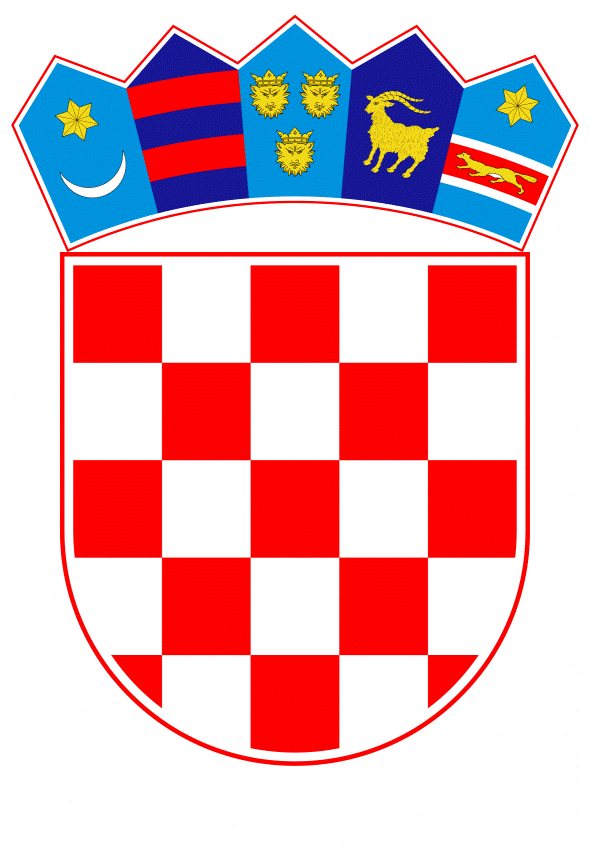 VLADA REPUBLIKE HRVATSKEZagreb, 27. prosinca 2019.______________________________________________________________________________________________________________________________________________________________________________________________________________________________Prijedlog Na temelju članka 31. stavka 2. Zakona o Vladi Republike Hrvatske (Narodne novine, br. 150/11, 119/14, 93/16 i 116/18), Vlada Republike Hrvatske je na sjednici održanoj __________________ 2019. godine donijela O D L U K Uo dodjeli sredstava za financiranje police osiguranjaza štetu nastalu od naleta vozila na divljač u 2020. godiniI.Za financiranje police osiguranja za štetu nastalu od naleta vozila na divljač u 2020. godini osigurana su namjenska sredstva u okviru Državnog proračunu Republike Hrvatske za razdoblje 2020. - 2022., na Razdjelu 060 - Ministarstvo poljoprivrede, u iznosu od 25.000.000,00 kuna. Sredstva iz stavka 1. ove točke namijenjena su za podmirivanje dospjelih obveza na ime premije osiguranja za razdoblje od 31. prosinca 2019. do 31. prosinca 2020. godine, a Ministarstvo poljoprivrede će ih doznačavati Hrvatskom lovačkom savezu u tri rate najkasnije 30 dana nakon dostavljanja urednog Izvješća Hrvatskog lovačkog saveza o isplaćenim sredstvima na ime šteta nastalih od naleta vozila na divljač u rokovima kako slijedi:- 1. Izvješće najkasnije do 31. ožujka 2020. godine- 2. Izvješće najkasnije do 31. listopada 2020. godine - 3. Izvješće najkasnije do 31. svibnja 2021. godine.II.Ministarstvo poljoprivrede i Hrvatski lovački savez potpisat će ugovor o načinu utroška sredstava iz točke I. ove Odluke. III.Ministarstvo poljoprivrede dužno je pratiti utrošak sredstava koja će se doznačavati Hrvatskom lovačkom savezu. IV.Zadužuje se Ministarstva poljoprivrede da o provedbi ove Odluke izvijesti Ministarstvo financija.V.Zadužuje se Ministarstvo poljoprivrede da o donošenju ove Odluke izvijesti Hrvatski lovački savez. VI.Ova Odluka stupa na snagu danom donošenja. KLASA:URBROJ:Zagreb,Predsjednikmr. sc. Andrej PlenkovićO B R A Z L O Ž E N J E Odredbama Zakona o lovstvu propisana je odgovornost lovoovlaštenika za štetu koju počini divljač, ako su oštećenici poduzeli odgovarajuće mjere radi sprječavanja šteta od divljači. Dosadašnjom neujednačenom sudskom praksom i dugotrajnim neizvjesnim postupcima, lovoovlaštenici i oštećenici su dovedeni u nezavidni položaj suočeni s visokim odštetama i zateznim kamatama. Navedenoj situaciji doprinijela je i nezainteresiranost osiguravajućih kuća za osiguravanjem lovišta, ili nametanje nerazmjerno visokih premija osiguranja.Zbog porasta broja motornih vozila, njihovu brzinu i vrijednost te sve veću mrežu prometnica, štete od naleta divljači u prometu u značajnom su porastu. Utjecajem ljudi na okoliš te intenzivnijim obrađivanjem poljoprivrednih površina, stanište za divljač se mijenja i smanjuje, pa se divljač prilagođava novonastalim uvjetima te hranu nalazi na poljoprivrednim poljima ali često i stradava u prometu.Financijska šteta je velika i ovisi o ishodu pojedinačnih sudskih postupaka na razini RH, troškovima te iznosima kamata i sl., a nikada se na jednom mjestu nije mjerila ukupna šteta od naleta divljači. Lovačka društva su dovedena pred postupak likvidacije i odustajanja od zakupa prava lova. To predstavlja problem za državnu upravu i lokalnu samoupravu koje bi morale izvršavanje mjera uzgoja i zaštite divljači u lovištima povjeriti trećim osobama, uz isplatu naknade, dok bi u međuvremenu snosile svu odgovornost za štetu.Iz tog razloga, predloženo je rješenje kroz jedinstvenu policu osiguranja za područje cijele Republike Hrvatske kako bi se omogućila održivost koncesija i zakupa prava lova. Predmetnim će se smanjiti nepotrebno opterećenje pravosudnog sustava u Hrvatskoj, uzrokovano velikim brojem sudskih postupaka oko utvrđivanja štete.Sredstva za provedbu predmetne Odluke planirana su u Državnom proračunu Republike Hrvatske za razdoblje 2020. - 2022., u okviru razdjela 060 Ministarstva poljoprivrede, na proračunskoj aktivnosti A568060 - Unaprjeđenje lovstva, izvor financiranja 43 - Ostali prihodi za posebne namjene koji se prikupljaju na temelju Zakona o lovstvu, a isplaćivat će se tijekom 2020. i 2021. godine Hrvatskom lovačkom savezu za podmirivanje dospjelih obveza Croatia osiguranju na ime premije osiguranja za razdoblje od 31. prosinca 2019. do 31. prosinca 2020. godine po polici osiguranja broj: 078700036869. Ministarstvo poljoprivrede će predmetna sredstva doznačavati Hrvatskom lovačkom savezu u tri rate najkasnije 30 dana nakon dostavljanja urednog Izvješća Hrvatskog lovačkog saveza o isplaćenim sredstvima na ime šteta nastalih od naleta vozila na divljač u rokovima kako slijedi:- 1. Izvješće najkasnije do 31. ožujka 2020. godine- 2. Izvješće najkasnije do 31. listopada 2020. godine - 3. Izvješće najkasnije do 31. svibnja 2021. godine.O načinu utroška sredstava doznačenih u skladu s ovom odlukom, Ministarstvo poljoprivrede i Hrvatski lovački savez potpisat će ugovor. Ministarstvo poljoprivrede obvezno je pratiti utrošak sredstava koja će se doznačavati Hrvatskom lovačkom savezu. Zadužuje se Ministarstvo poljoprivrede da o provedbi ove odluke izvijesti Ministarstvo financija. Zadužuje se Ministarstvo poljoprivrede da o donošenju ove odluke izvijesti Hrvatski lovački savez. Predlagatelj:Ministarstvo poljoprivredePredmet:Prijedlog odluke o dodjeli sredstava za financiranje police osiguranja za štetu nastalu od naleta vozila na divljač u 2020. godini